Register for: Social Value Supplier Webinar 2: Introducing the Herefordshire Social Value FrameworkOn Thursday the 25th of February 2021, Herefordshire Council’s Commercial Services Team will be hosting its second supplier focussed webinar on the councils approach to Social Value and how we are seeking to imbed this into the council’s tendering practices to make positive, impactful contributions to the community, economy and environment of Herefordshire. The webinar will be facilitated by the Social Value Business Ltd, who have played a pivotal role in working with the council to shape its social and local value approach.This webinar will go into a little more detail on the council’s social value framework and the application of social value in contracts and tenders. It will cover how, as existing and future suppliers, you could make a difference by contributing your corporate social responsibility efforts to key priorities when you do business with Herefordshire Council. We will also share exciting updates to the council’s Contract Procedure Rules and information on upcoming supplier focussed training opportunities, which are some of the steps being taken to help our local suppliers, Small to Medium Enterprises and Voluntary, Community and Social Enterprise Sector organisations interested in supplying to the council. Follow the link to Register: Social Value Webinar 2: Introducing the Herefordshire Social Value FrameworkThursday 25th February 2021, 11 am to 12:30 pmKind Regards, Rosalie 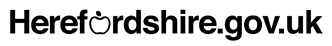 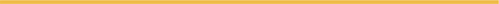 Rosalie Schultz                                                                       Head of Corporate Services                                         01432 383130, +447792882112rosalie.schultz@herefordshire.gov.ukPlough Lane, Hereford, HR4 0LE